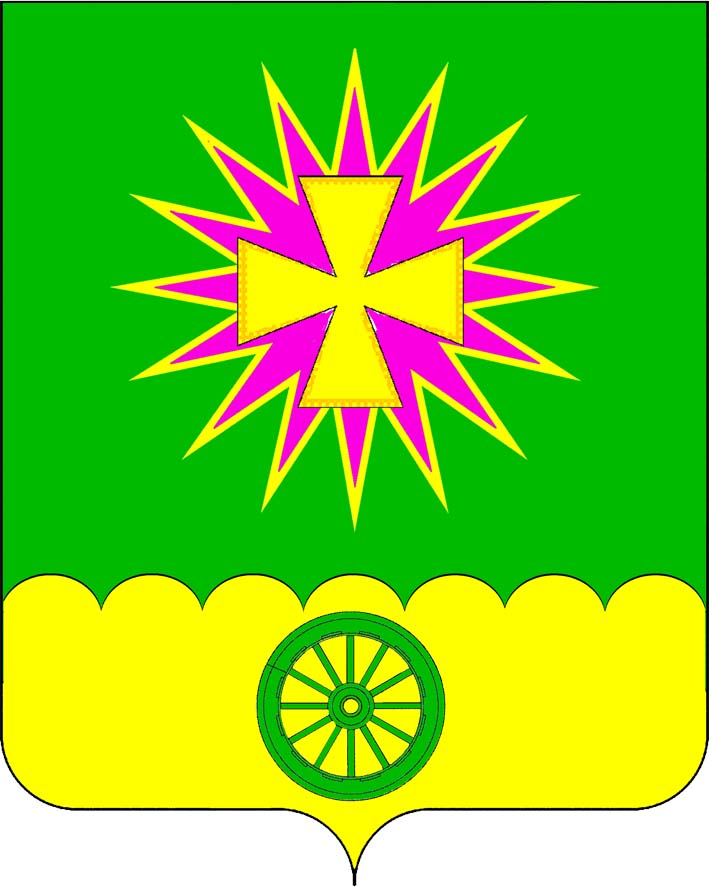 АДМИНИСТРАЦИЯ Нововеличковского сельского поселения Динского района ПОСТАНОВЛЕНИЕот 28.04.2021                                                                                         № 115                                    станица НововеличковскаяО внесении изменений в постановление администрации Нововеличковского сельского поселения от 01.12.2020 № 266 «Об утверждении муниципальной программы «Благоустройство территории муниципального образования Нововеличковское сельское поселение Динского района на 2021 год»В соответствии с Федеральным законом от 6 октября 2003 года                  № 131-ФЗ «Об общих принципах организации местного самоуправления в        Российской Федерации», руководствуясь статьей 8 частями 15, 17, 19, статьей 37 частями 4, 5, 7 Устава Нововеличковского сельского поселения Динского района в целях повышения общего уровня благоустройства территории Нововеличковского сельского поселения п о с т а н о в л я ю:1. Внести изменения в постановление администрации Нововеличковского сельского поселения от 01.12.2020 № 266 «Об утверждении муниципальной программы «Благоустройство территории муниципального образования Нововеличковское сельское поселение Динского района на 2021 год» утвердив приложение в новой редакции (прилагается).2. Отделу финансов и муниципальных закупок администрации Нововеличковского сельского поселения (Вуймина) обеспечить финансирование мероприятий муниципальной программы «Благоустройство территории муниципального образования Нововеличковское сельское поселение Динского района на 2021 год» в пределах средств, предусмотренных на эти цели в бюджете Нововеличковского сельского поселения.3. Отделу ЖКХ, малого и среднего бизнеса администрации Нововеличковского сельского поселения Динского района (Токаренко) обеспечить выполнение мероприятий программы.4. Постановление администрации Нововеличковского сельского поселения Динского района от 29.03.2021  № 86 «О внесении изменений в постановление администрации Нововеличковского сельского поселения Динского района от 01.12.2020 № 266 «Об утверждении муниципальной  программы «Благоустройство территории муниципального образования Нововеличковское сельское поселение Динского района на 2021 год» считать утратившим силу.5. Отделу по общим и правовым вопросам администрации Нововеличковского сельского поселения Динского района (Калитка) разместить настоящее постановление на официальном сайте Нововеличковского сельского поселения Динского района в сети Интернет. 6. Контроль за выполнением постановления оставляю за собой.7. Постановление вступает в силу со дня его подписания.Глава Нововеличковского сельского поселения	                                                                                Г.М. КоваПриложение к паспорту муниципальной программы «Благоустройство территории муниципального образования Нововеличковское сельское поселение Динского района на 2021 год»ПЕРЕЧЕНЬ ОСНОВНЫХ МЕРОПРИЯТИЙ МУНИЦИПАЛЬНОЙ ПРОГРАММЫ  «Благоустройство территории муниципального образования Нововеличковское сельское поселение Динского района на 2021 год»Исполняющий обязанности начальника отдела ЖКХ, малого и среднего бизнеса администрации Нововеличковского сельского поселения                                                                     Л.С. Моренченко№п/пНаименование мероприятияИсточники финансированияОбъем финан-сирования, всего(тыс. руб.)2021 годНепосредственный результат реализации мероприятияУчастник муниципальной программы 1234671.Организация освещения улиц всего2880,02880,0Отдел ЖКХ, малого и среднего бизнеса администрации Нововеличковского сельского поселения, ООО «Кубаньэнергосбыт»,подрядчики1.Организация освещения улиц местный бюджет2880,02880,0Отдел ЖКХ, малого и среднего бизнеса администрации Нововеличковского сельского поселения, ООО «Кубаньэнергосбыт»,подрядчики1.Организация освещения улиц краевой бюджетОтдел ЖКХ, малого и среднего бизнеса администрации Нововеличковского сельского поселения, ООО «Кубаньэнергосбыт»,подрядчики1.Организация освещения улиц федеральный бюджетОтдел ЖКХ, малого и среднего бизнеса администрации Нововеличковского сельского поселения, ООО «Кубаньэнергосбыт»,подрядчики1.Организация освещения улиц внебюджетные источникиОтдел ЖКХ, малого и среднего бизнеса администрации Нововеличковского сельского поселения, ООО «Кубаньэнергосбыт»,подрядчики1.в том числе:1.1.Оплата за электроэнергию уличного освещения, освещение территории паркавсего2100,02100,0- своевременность оплаты за предоставляемую электроэнергиюОтдел ЖКХ, малого и среднего бизнеса администрации Нововеличковского сельского поселения, ООО «Кубаньэнергосбыт»,подрядчики1.1.Оплата за электроэнергию уличного освещения, освещение территории паркаместный бюджет2100,02100,0- своевременность оплаты за предоставляемую электроэнергиюОтдел ЖКХ, малого и среднего бизнеса администрации Нововеличковского сельского поселения, ООО «Кубаньэнергосбыт»,подрядчики1.1.Оплата за электроэнергию уличного освещения, освещение территории паркакраевой бюджет- своевременность оплаты за предоставляемую электроэнергиюОтдел ЖКХ, малого и среднего бизнеса администрации Нововеличковского сельского поселения, ООО «Кубаньэнергосбыт»,подрядчики1.1.Оплата за электроэнергию уличного освещения, освещение территории паркафедеральный бюджет- своевременность оплаты за предоставляемую электроэнергиюОтдел ЖКХ, малого и среднего бизнеса администрации Нововеличковского сельского поселения, ООО «Кубаньэнергосбыт»,подрядчики1.1.Оплата за электроэнергию уличного освещения, освещение территории паркавнебюджетные источники- своевременность оплаты за предоставляемую электроэнергиюОтдел ЖКХ, малого и среднего бизнеса администрации Нововеличковского сельского поселения, ООО «Кубаньэнергосбыт»,подрядчики1.2Ремонт, реконструкция и техническое обслуживание наружных сетей уличного освещения территории поселения, территории парка (Стадион, ул. Новая, ул. Ровная, ул. Краснодарская, уличное освещение-7 точек, ул. Почтовая, ул. Красная, ул. Луначарского, ул. Бежко, ул. Таманская, ул.Красная-Братская, ул.Красная-Пушкина, Производ. мастерская, Котельная, Эл. уст-ки нежелого зд.)всего289,1289,1- соответствие наружного освещения ГОСТуОтдел ЖКХ, малого и среднего бизнеса администрации Нововеличковского сельского поселения, ООО «Кубаньэнергосбыт»,подрядчики1.2Ремонт, реконструкция и техническое обслуживание наружных сетей уличного освещения территории поселения, территории парка (Стадион, ул. Новая, ул. Ровная, ул. Краснодарская, уличное освещение-7 точек, ул. Почтовая, ул. Красная, ул. Луначарского, ул. Бежко, ул. Таманская, ул.Красная-Братская, ул.Красная-Пушкина, Производ. мастерская, Котельная, Эл. уст-ки нежелого зд.)местный бюджет289,1289,1- соответствие наружного освещения ГОСТуОтдел ЖКХ, малого и среднего бизнеса администрации Нововеличковского сельского поселения, ООО «Кубаньэнергосбыт»,подрядчики1.2Ремонт, реконструкция и техническое обслуживание наружных сетей уличного освещения территории поселения, территории парка (Стадион, ул. Новая, ул. Ровная, ул. Краснодарская, уличное освещение-7 точек, ул. Почтовая, ул. Красная, ул. Луначарского, ул. Бежко, ул. Таманская, ул.Красная-Братская, ул.Красная-Пушкина, Производ. мастерская, Котельная, Эл. уст-ки нежелого зд.)краевой бюджет- соответствие наружного освещения ГОСТуОтдел ЖКХ, малого и среднего бизнеса администрации Нововеличковского сельского поселения, ООО «Кубаньэнергосбыт»,подрядчики1.2Ремонт, реконструкция и техническое обслуживание наружных сетей уличного освещения территории поселения, территории парка (Стадион, ул. Новая, ул. Ровная, ул. Краснодарская, уличное освещение-7 точек, ул. Почтовая, ул. Красная, ул. Луначарского, ул. Бежко, ул. Таманская, ул.Красная-Братская, ул.Красная-Пушкина, Производ. мастерская, Котельная, Эл. уст-ки нежелого зд.)федеральный бюджет- соответствие наружного освещения ГОСТуОтдел ЖКХ, малого и среднего бизнеса администрации Нововеличковского сельского поселения, ООО «Кубаньэнергосбыт»,подрядчики1.2Ремонт, реконструкция и техническое обслуживание наружных сетей уличного освещения территории поселения, территории парка (Стадион, ул. Новая, ул. Ровная, ул. Краснодарская, уличное освещение-7 точек, ул. Почтовая, ул. Красная, ул. Луначарского, ул. Бежко, ул. Таманская, ул.Красная-Братская, ул.Красная-Пушкина, Производ. мастерская, Котельная, Эл. уст-ки нежелого зд.)внебюджетные источники- соответствие наружного освещения ГОСТуОтдел ЖКХ, малого и среднего бизнеса администрации Нововеличковского сельского поселения, ООО «Кубаньэнергосбыт»,подрядчики1.3Оформление документации по техническому присоединению энергопринимающих устройств.Всего390,9390,9- соответствие наружного освещения ГОСТуОтдел ЖКХ, малого и среднего бизнеса администрации Нововеличковского сельского поселения, ООО «Кубаньэнергосбыт»,подрядчики1.3Оформление документации по техническому присоединению энергопринимающих устройств.местный бюджет390,9390,9- соответствие наружного освещения ГОСТуОтдел ЖКХ, малого и среднего бизнеса администрации Нововеличковского сельского поселения, ООО «Кубаньэнергосбыт»,подрядчики1.3Оформление документации по техническому присоединению энергопринимающих устройств.краевой бюджет- соответствие наружного освещения ГОСТуОтдел ЖКХ, малого и среднего бизнеса администрации Нововеличковского сельского поселения, ООО «Кубаньэнергосбыт»,подрядчики1.3Оформление документации по техническому присоединению энергопринимающих устройств.федеральный бюджет- соответствие наружного освещения ГОСТуОтдел ЖКХ, малого и среднего бизнеса администрации Нововеличковского сельского поселения, ООО «Кубаньэнергосбыт»,подрядчики1.3Оформление документации по техническому присоединению энергопринимающих устройств.внебюджетные источники- соответствие наружного освещения ГОСТуОтдел ЖКХ, малого и среднего бизнеса администрации Нововеличковского сельского поселения, ООО «Кубаньэнергосбыт»,подрядчики1.4Установка указателей с названиями улиц и номерами домов в ст. Нововеличковской, ст. Воронцовской, п. Найдорф, п. ДальнийВсего100,0100,0- совершенствование эстетического состояния территории;Отдел ЖКХ, малого и среднего бизнеса администрации Нововеличковского сельского поселения, 1.4Установка указателей с названиями улиц и номерами домов в ст. Нововеличковской, ст. Воронцовской, п. Найдорф, п. Дальнийместный бюджет100,0100,0- совершенствование эстетического состояния территории;Отдел ЖКХ, малого и среднего бизнеса администрации Нововеличковского сельского поселения, 1.4Установка указателей с названиями улиц и номерами домов в ст. Нововеличковской, ст. Воронцовской, п. Найдорф, п. Дальнийкраевой бюджет- совершенствование эстетического состояния территории;Отдел ЖКХ, малого и среднего бизнеса администрации Нововеличковского сельского поселения, 1.4Установка указателей с названиями улиц и номерами домов в ст. Нововеличковской, ст. Воронцовской, п. Найдорф, п. Дальнийфедеральный бюджет- совершенствование эстетического состояния территории;Отдел ЖКХ, малого и среднего бизнеса администрации Нововеличковского сельского поселения, 1.4Установка указателей с названиями улиц и номерами домов в ст. Нововеличковской, ст. Воронцовской, п. Найдорф, п. Дальнийвнебюджетные источники- совершенствование эстетического состояния территории;Отдел ЖКХ, малого и среднего бизнеса администрации Нововеличковского сельского поселения, 2.Озеленение :Приобретение саженцев деревьев и цветов, разбивка клумб, омоложение и валка деревьев (территории парковой зоны, центральной площади ст. Нововеличковская)всего100,0100,0- совершенствование эстетического состояния территории;- увеличение площади благоустроенных зелёных насаждений в поселении; - создание зелёных зон для отдыха жителей и гостей поселения;- предотвращение сокращения зелёных насаждений;- увеличение количества высаживаемых деревьев;- увеличение площади цветочного оформления;Администрация Нововеличковского сельского поселения, подрядчик 2.Озеленение :Приобретение саженцев деревьев и цветов, разбивка клумб, омоложение и валка деревьев (территории парковой зоны, центральной площади ст. Нововеличковская)местный бюджет100,0100,0- совершенствование эстетического состояния территории;- увеличение площади благоустроенных зелёных насаждений в поселении; - создание зелёных зон для отдыха жителей и гостей поселения;- предотвращение сокращения зелёных насаждений;- увеличение количества высаживаемых деревьев;- увеличение площади цветочного оформления;Администрация Нововеличковского сельского поселения, подрядчик 2.Озеленение :Приобретение саженцев деревьев и цветов, разбивка клумб, омоложение и валка деревьев (территории парковой зоны, центральной площади ст. Нововеличковская)краевой бюджет- совершенствование эстетического состояния территории;- увеличение площади благоустроенных зелёных насаждений в поселении; - создание зелёных зон для отдыха жителей и гостей поселения;- предотвращение сокращения зелёных насаждений;- увеличение количества высаживаемых деревьев;- увеличение площади цветочного оформления;Администрация Нововеличковского сельского поселения, подрядчик 2.Озеленение :Приобретение саженцев деревьев и цветов, разбивка клумб, омоложение и валка деревьев (территории парковой зоны, центральной площади ст. Нововеличковская)федеральный бюджет- совершенствование эстетического состояния территории;- увеличение площади благоустроенных зелёных насаждений в поселении; - создание зелёных зон для отдыха жителей и гостей поселения;- предотвращение сокращения зелёных насаждений;- увеличение количества высаживаемых деревьев;- увеличение площади цветочного оформления;Администрация Нововеличковского сельского поселения, подрядчик 2.Озеленение :Приобретение саженцев деревьев и цветов, разбивка клумб, омоложение и валка деревьев (территории парковой зоны, центральной площади ст. Нововеличковская)внебюджетные источники- совершенствование эстетического состояния территории;- увеличение площади благоустроенных зелёных насаждений в поселении; - создание зелёных зон для отдыха жителей и гостей поселения;- предотвращение сокращения зелёных насаждений;- увеличение количества высаживаемых деревьев;- увеличение площади цветочного оформления;Администрация Нововеличковского сельского поселения, подрядчик 3.Организация ритуальных услуг и содержание мест захоронения ул. Садовая, ул. Д.Бедного ст. Нововеличковская (содержание территорий кладбищ, вывоз мусора, уборка территорий, окраска ограждений,)всего550,0550,0- результаты реализации программных мероприятий должны обеспечить планомерное и рациональное содержание мест захоронений на территории муниципального образованияОтдел ЖКХ, малого и среднего бизнеса администрации Нововеличковского сельского поселения, 3.Организация ритуальных услуг и содержание мест захоронения ул. Садовая, ул. Д.Бедного ст. Нововеличковская (содержание территорий кладбищ, вывоз мусора, уборка территорий, окраска ограждений,)местный бюджет550,0550,0- результаты реализации программных мероприятий должны обеспечить планомерное и рациональное содержание мест захоронений на территории муниципального образованияОтдел ЖКХ, малого и среднего бизнеса администрации Нововеличковского сельского поселения, 3.Организация ритуальных услуг и содержание мест захоронения ул. Садовая, ул. Д.Бедного ст. Нововеличковская (содержание территорий кладбищ, вывоз мусора, уборка территорий, окраска ограждений,)краевой бюджет- результаты реализации программных мероприятий должны обеспечить планомерное и рациональное содержание мест захоронений на территории муниципального образованияОтдел ЖКХ, малого и среднего бизнеса администрации Нововеличковского сельского поселения, 3.Организация ритуальных услуг и содержание мест захоронения ул. Садовая, ул. Д.Бедного ст. Нововеличковская (содержание территорий кладбищ, вывоз мусора, уборка территорий, окраска ограждений,)федеральный бюджет- результаты реализации программных мероприятий должны обеспечить планомерное и рациональное содержание мест захоронений на территории муниципального образованияОтдел ЖКХ, малого и среднего бизнеса администрации Нововеличковского сельского поселения, 3.Организация ритуальных услуг и содержание мест захоронения ул. Садовая, ул. Д.Бедного ст. Нововеличковская (содержание территорий кладбищ, вывоз мусора, уборка территорий, окраска ограждений,)внебюджетные источники- результаты реализации программных мероприятий должны обеспечить планомерное и рациональное содержание мест захоронений на территории муниципального образованияОтдел ЖКХ, малого и среднего бизнеса администрации Нововеличковского сельского поселения, 4.Прочие мероприятия по благоустройству сельских поселенийвсего2119,52119,5Отдел ЖКХ, малого и среднего бизнеса администрации Нововеличковского сельского поселения, 4.Прочие мероприятия по благоустройству сельских поселенийместный бюджет1800,81800,8Отдел ЖКХ, малого и среднего бизнеса администрации Нововеличковского сельского поселения, 4.Прочие мероприятия по благоустройству сельских поселенийкраевой бюджет318,7318,7Отдел ЖКХ, малого и среднего бизнеса администрации Нововеличковского сельского поселения, 4.Прочие мероприятия по благоустройству сельских поселенийфедеральный бюджетОтдел ЖКХ, малого и среднего бизнеса администрации Нововеличковского сельского поселения, 4.Прочие мероприятия по благоустройству сельских поселенийвнебюджетные источникиОтдел ЖКХ, малого и среднего бизнеса администрации Нововеличковского сельского поселения, 4.в том числе:4.1Услуги по содержанию имущества: уборка общественных мест, парковых зон ст. Нововеличковская, ст. Воронцовская, санитарное содержание, вывоз несанкционированных свалок, спил деревьев, благоустройство территории поселения (тротуарные дорожки,  приобретение строительных материалов для благоустройства)всего1100,01100,0- создание условий для работы и отдыха жителей поселения;- улучшение состояния территорий муниципального образования Нововеличковское сельское поселение Динского района;- привитие жителям муниципального образования любви и уважения к своему поселению, к соблюдению чистоты и порядка на территории муниципального образования Нововеличковское сельское поселение Динского района.Отдел ЖКХ, малого и среднего бизнеса администрации Нововеличковского сельского поселения, 4.1Услуги по содержанию имущества: уборка общественных мест, парковых зон ст. Нововеличковская, ст. Воронцовская, санитарное содержание, вывоз несанкционированных свалок, спил деревьев, благоустройство территории поселения (тротуарные дорожки,  приобретение строительных материалов для благоустройства)местный бюджет1100,01100,0- создание условий для работы и отдыха жителей поселения;- улучшение состояния территорий муниципального образования Нововеличковское сельское поселение Динского района;- привитие жителям муниципального образования любви и уважения к своему поселению, к соблюдению чистоты и порядка на территории муниципального образования Нововеличковское сельское поселение Динского района.Отдел ЖКХ, малого и среднего бизнеса администрации Нововеличковского сельского поселения, 4.1Услуги по содержанию имущества: уборка общественных мест, парковых зон ст. Нововеличковская, ст. Воронцовская, санитарное содержание, вывоз несанкционированных свалок, спил деревьев, благоустройство территории поселения (тротуарные дорожки,  приобретение строительных материалов для благоустройства)краевой бюджет- создание условий для работы и отдыха жителей поселения;- улучшение состояния территорий муниципального образования Нововеличковское сельское поселение Динского района;- привитие жителям муниципального образования любви и уважения к своему поселению, к соблюдению чистоты и порядка на территории муниципального образования Нововеличковское сельское поселение Динского района.Отдел ЖКХ, малого и среднего бизнеса администрации Нововеличковского сельского поселения, 4.1Услуги по содержанию имущества: уборка общественных мест, парковых зон ст. Нововеличковская, ст. Воронцовская, санитарное содержание, вывоз несанкционированных свалок, спил деревьев, благоустройство территории поселения (тротуарные дорожки,  приобретение строительных материалов для благоустройства)федеральный бюджет- создание условий для работы и отдыха жителей поселения;- улучшение состояния территорий муниципального образования Нововеличковское сельское поселение Динского района;- привитие жителям муниципального образования любви и уважения к своему поселению, к соблюдению чистоты и порядка на территории муниципального образования Нововеличковское сельское поселение Динского района.Отдел ЖКХ, малого и среднего бизнеса администрации Нововеличковского сельского поселения, 4.1Услуги по содержанию имущества: уборка общественных мест, парковых зон ст. Нововеличковская, ст. Воронцовская, санитарное содержание, вывоз несанкционированных свалок, спил деревьев, благоустройство территории поселения (тротуарные дорожки,  приобретение строительных материалов для благоустройства)внебюджетные источники- создание условий для работы и отдыха жителей поселения;- улучшение состояния территорий муниципального образования Нововеличковское сельское поселение Динского района;- привитие жителям муниципального образования любви и уважения к своему поселению, к соблюдению чистоты и порядка на территории муниципального образования Нововеличковское сельское поселение Динского района.Отдел ЖКХ, малого и среднего бизнеса администрации Нововеличковского сельского поселения, 4.2Приобретение МАФ для парковой зоны, комплектующих для оборудования детской площадки, обустройства парка, обустройство детской площадки (скейт-площадка) ст. Нововеличковскаявсего365,8365,8- создание условий для работы и отдыха жителей поселения;- улучшение состояния парковой зоны, территорий Нововеличковского сельского поселения;- благоустройство аллеи Отдел ЖКХ, малого и среднего бизнеса администрации Нововеличковского сельского поселения, 4.2Приобретение МАФ для парковой зоны, комплектующих для оборудования детской площадки, обустройства парка, обустройство детской площадки (скейт-площадка) ст. Нововеличковскаяместный бюджет365,8365,8- создание условий для работы и отдыха жителей поселения;- улучшение состояния парковой зоны, территорий Нововеличковского сельского поселения;- благоустройство аллеи Отдел ЖКХ, малого и среднего бизнеса администрации Нововеличковского сельского поселения, 4.2Приобретение МАФ для парковой зоны, комплектующих для оборудования детской площадки, обустройства парка, обустройство детской площадки (скейт-площадка) ст. Нововеличковскаякраевой бюджет- создание условий для работы и отдыха жителей поселения;- улучшение состояния парковой зоны, территорий Нововеличковского сельского поселения;- благоустройство аллеи Отдел ЖКХ, малого и среднего бизнеса администрации Нововеличковского сельского поселения, 4.2Приобретение МАФ для парковой зоны, комплектующих для оборудования детской площадки, обустройства парка, обустройство детской площадки (скейт-площадка) ст. Нововеличковскаяфедеральный бюджет- создание условий для работы и отдыха жителей поселения;- улучшение состояния парковой зоны, территорий Нововеличковского сельского поселения;- благоустройство аллеи Отдел ЖКХ, малого и среднего бизнеса администрации Нововеличковского сельского поселения, 4.2Приобретение МАФ для парковой зоны, комплектующих для оборудования детской площадки, обустройства парка, обустройство детской площадки (скейт-площадка) ст. Нововеличковскаявнебюджетные источники- создание условий для работы и отдыха жителей поселения;- улучшение состояния парковой зоны, территорий Нововеличковского сельского поселения;- благоустройство аллеи Отдел ЖКХ, малого и среднего бизнеса администрации Нововеличковского сельского поселения, 4.3Уничтожение карантинной растительности (амброзии)всего70,070,0- улучшение экологической обстановки и создание среды, комфортной для проживания жителей поселения.Отдел ЖКХ, малого и среднего бизнеса администрации Нововеличковского сельского поселения, 4.3Уничтожение карантинной растительности (амброзии)местный бюджет70,070,0- улучшение экологической обстановки и создание среды, комфортной для проживания жителей поселения.Отдел ЖКХ, малого и среднего бизнеса администрации Нововеличковского сельского поселения, 4.3Уничтожение карантинной растительности (амброзии)краевой бюджет- улучшение экологической обстановки и создание среды, комфортной для проживания жителей поселения.Отдел ЖКХ, малого и среднего бизнеса администрации Нововеличковского сельского поселения, 4.3Уничтожение карантинной растительности (амброзии)федеральный бюджет- улучшение экологической обстановки и создание среды, комфортной для проживания жителей поселения.Отдел ЖКХ, малого и среднего бизнеса администрации Нововеличковского сельского поселения, 4.3Уничтожение карантинной растительности (амброзии)внебюджетные источники- улучшение экологической обстановки и создание среды, комфортной для проживания жителей поселения.Отдел ЖКХ, малого и среднего бизнеса администрации Нововеличковского сельского поселения, 4.4Противонасекомная обработка общественных мест территории поселения (комары, клещи)всего60,060,0- обработка лесополос, парковСпециализированная организация4.4Противонасекомная обработка общественных мест территории поселения (комары, клещи)местный бюджет60,060,0- обработка лесополос, парковСпециализированная организация4.4Противонасекомная обработка общественных мест территории поселения (комары, клещи)краевой бюджет- обработка лесополос, парковСпециализированная организация4.4Противонасекомная обработка общественных мест территории поселения (комары, клещи)федеральный бюджет- обработка лесополос, парковСпециализированная организация4.4Противонасекомная обработка общественных мест территории поселения (комары, клещи)внебюджетные источники- обработка лесополос, парковСпециализированная организация4.5Отлов  безнадзорных животных всего50,050,0- отлов безнадзорных животныхСпециализированная организация4.5Отлов  безнадзорных животных местный бюджет50,050,0- отлов безнадзорных животныхСпециализированная организация4.5Отлов  безнадзорных животных краевой бюджет- отлов безнадзорных животныхСпециализированная организация4.5Отлов  безнадзорных животных федеральный бюджет- отлов безнадзорных животныхСпециализированная организация4.5Отлов  безнадзорных животных внебюджетные источники- отлов безнадзорных животныхСпециализированная организация4.6Покос сорной растительности всего150,0150,0- улучшение экологической обстановки и создание среды, комфортной для проживания жителей поселения.Отдел ЖКХ, малого и среднего бизнеса администрации Нововеличковского сельского поселения, 4.6Покос сорной растительности местный бюджет150,0150,0- улучшение экологической обстановки и создание среды, комфортной для проживания жителей поселения.Отдел ЖКХ, малого и среднего бизнеса администрации Нововеличковского сельского поселения, 4.6Покос сорной растительности краевой бюджет- улучшение экологической обстановки и создание среды, комфортной для проживания жителей поселения.Отдел ЖКХ, малого и среднего бизнеса администрации Нововеличковского сельского поселения, 4.6Покос сорной растительности федеральный бюджет- улучшение экологической обстановки и создание среды, комфортной для проживания жителей поселения.Отдел ЖКХ, малого и среднего бизнеса администрации Нововеличковского сельского поселения, 4.6Покос сорной растительности внебюджетные источники- улучшение экологической обстановки и создание среды, комфортной для проживания жителей поселения.Отдел ЖКХ, малого и среднего бизнеса администрации Нововеличковского сельского поселения, 4.7Утилизация биоотходоввсего5,05,0- улучшение экологической обстановки и создание среды, комфортной для проживания жителей поселения.Специализированная организация4.7Утилизация биоотходовместный бюджет5,05,0- улучшение экологической обстановки и создание среды, комфортной для проживания жителей поселения.Специализированная организация4.7Утилизация биоотходовкраевой бюджет- улучшение экологической обстановки и создание среды, комфортной для проживания жителей поселения.Специализированная организация4.7Утилизация биоотходовфедеральный бюджет- улучшение экологической обстановки и создание среды, комфортной для проживания жителей поселения.Специализированная организация4.7Утилизация биоотходоввнебюджетные источники- улучшение экологической обстановки и создание среды, комфортной для проживания жителей поселения.Специализированная организация4.8Межбюджетный трансферт на поощрение победителей краевого конкурса на звание «лучший ТОС» в 2020 годувсего318,7318,7- создание условий для работы и отдыха жителей поселения;Администрация Нововеличковского сельского поселения4.8Межбюджетный трансферт на поощрение победителей краевого конкурса на звание «лучший ТОС» в 2020 годуместный бюджет- создание условий для работы и отдыха жителей поселения;Администрация Нововеличковского сельского поселения4.8Межбюджетный трансферт на поощрение победителей краевого конкурса на звание «лучший ТОС» в 2020 годукраевой бюджет318,7318,7- создание условий для работы и отдыха жителей поселения;Администрация Нововеличковского сельского поселения4.8Межбюджетный трансферт на поощрение победителей краевого конкурса на звание «лучший ТОС» в 2020 годуфедеральный бюджет- создание условий для работы и отдыха жителей поселения;Администрация Нововеличковского сельского поселения4.8Межбюджетный трансферт на поощрение победителей краевого конкурса на звание «лучший ТОС» в 2020 годувнебюджетные источники- создание условий для работы и отдыха жителей поселения;Администрация Нововеличковского сельского поселенияИтоговсего5649,55649,5Итогоместный бюджет5330,85330,8Итогокраевой бюджет318,7318,7Итогофедеральный бюджетИтоговнебюджетные источники